Opdracht 6  Duurzaamheid en onze planeetDeze opdracht bestaat uit 2 onderdelen:Vragen beantwoorden.Praktijkopdracht ‘Mijn ecologische voetafdruk’Beantwoord de volgende vragen: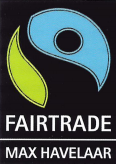 (vervolg vragen duurzaamheid en onze planeet)													Beantwoord de volgende vragen: